Publicado en Sant Cugat del Vallès el 15/06/2018 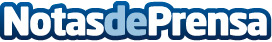 Sant Cugat se prepara el inicio de las rebajas de verano con una nueva edición de la 'Botiga al Carrer'El próximo 30 de junio se dará el pistoletazo de salida a la campaña de rebajas de verano con la participación de un centenar de comercios y miles de personas en la calleDatos de contacto:e-deon.netComunicación · Diseño · Marketing931929647Nota de prensa publicada en: https://www.notasdeprensa.es/sant-cugat-se-prepara-el-inicio-de-las-rebajas Categorias: Nacional Eventos Restauración Consumo http://www.notasdeprensa.es